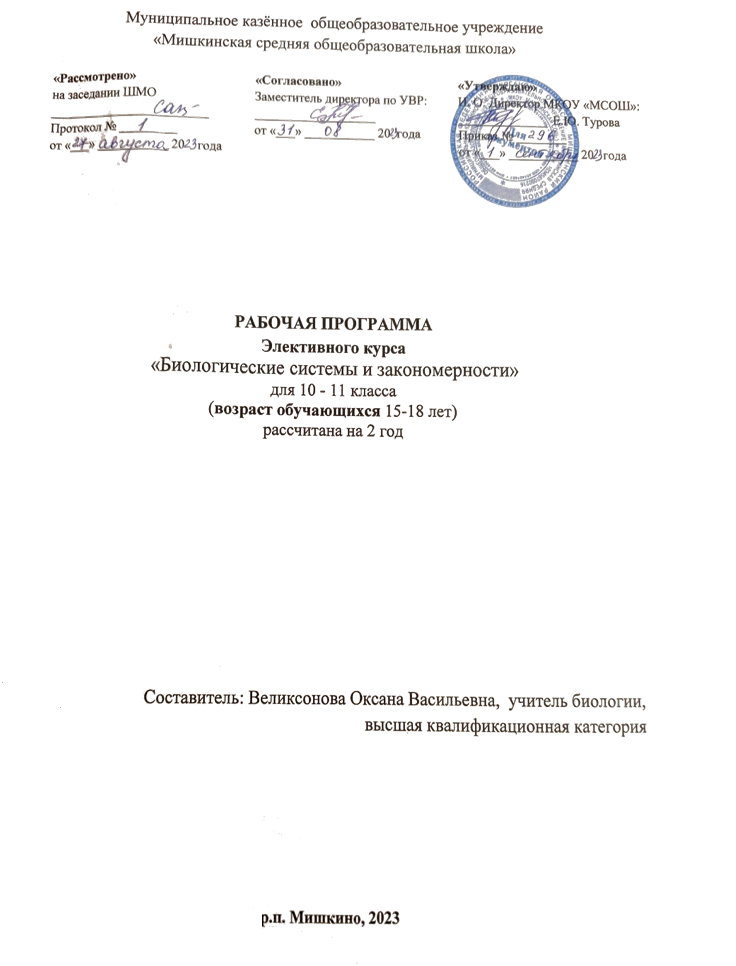 Пояснительная запискаПрограмма элективного курса по биологии «Биологические системы и закономерности» на уровне среднего общего образования разработана на основе Федерального закона от 29.12.2012 № 273-ФЗ «Об образовании в Российской Федерации», ФГОС СОО, Концепции преподавания учебного предмета «Биология» и основных положений федеральной рабочей программы воспитания.Общая характеристика курсаДанный элективный учебный предмет предназначен для обучающихся 10-11-х классов, интересующихся биологией, выбравших данный предмет для прохождения государственной итоговой аттестации и планирующих поступать в медицинские, сельскохозяйственные, ветеринарные и другие профессиональные учреждения биологического и экологического профиля. Курс является дополнением программы учебного предмета «Биология» в 10, 11 классах.Концепция программы курса заключается в том, что её разработка связана с разработкой системы специализированной подготовки (углубленного обучения) в старших классах и направлено на реализацию личностно - ориентированного процесса, при котором максимально учитываются интересы, склонности, и способности старшеклассников. Основной акцент курса ставится не на приоритете содержания, а на приоритете освоения учащимися способов действий, не нанося ущерб самому содержанию, т.е. развитию предметных и межпредметных компетенций, что находит отражение в контрольно-измерительных материалах ЕГЭ. Актуальность умения решать задачи по биологии возрастает в связи с проведением ГИА в формате ЕГЭ по биологии, а также с тем, что необходимо применять знания на практике.Решение задач по биологии дает возможность лучше познать фундаментальные общебиологические понятия, отражающие строение и функционирование биологических систем на всех уровнях организации жизни.Решение задач по биологии позволяет также углубить и закрепить знания по разделам общей биологии. Огромную важность в непрерывном образовании приобретают вопросы самостоятельной работы учащихся, мыслить самостоятельно и находить решение. Создаются условия для индивидуальной и групповой форм деятельности учащихся. Такое сочетание двух форм организации самостоятельной работы на уроках активизирует слабых учащихся и дает возможность дифференцировать помощь, способствует воспитанию взаимопомощи и коллективизма. Создает также условия для обучения учащихся самоконтролю и самооценке. Это формирует творческое отношение к труду важное для человека любой профессии и является важным условием успешного, качественного выполнения им свои обязанностей.Особенностями программы курса является тесная связь его содержания с уроками общей биологии и соответствие требованиям Государственного  стандарта.  Подбор  материалов для  занятий  осуществляется  на основе компетентностно - ориентированных  заданий, направленных на развитие трёх уровней обученности: репродуктивного, прикладного и творческого. Целью курса является:Содействовать формированию прочных знаний по общей биологии, умений и навыков решения задач для сдачи ЕГЭ.Обобщить, систематизировать, расширить и углубить знания учащихся сформировать/актуализировать навыки решения   биологических задач различных типов.Задачи:Формирование систему знаний по главным теоретическим законам биологии.Совершенствование умение решать биологические задачи репродуктивного , прикладного и творческого характераРазвитие ключевых компетенции : учебно-познавательных, информационных , коммуникативных ,социальных.Развитие биологической интуиции, выработка определенной техники, чтобы быстро справится с предложенными экзаменационными заданиями.Благодаря элективному курсу по биологии:Поддерживается изучение биологии на заданном стандартном уровне. Курс «Биология в задачах» помогает закрепить и углубить уровень знаний по биологии, применить эти знания путём решения биологических задач.Осуществляется личностно-ориентированный подход в обучении. То есть учитываются индивидуальные склонности и способности учащихся и создаются условия для обучения их в соответствии с профессиональными интересами.Место предмета в учебном плане.Элективный учебный предмет рассчитан на 35 часов в течение учебного года: в 10 классе (1 час в неделю) и 35 часов в 11 классе (1 час в неделю).3.     Планируемые результаты освоения курсаЛичностные результаты освоения элективного курса У учащегося будут сформированы:•	умение управлять своей познавательной деятельностью;осознание единства и целостности окружающего мира, возможностей его познаваемости и объяснимости на основе достижений науки. Учащийся получит возможность для формирования:готовности к осознанному выбору дальнейшей образовательной траектории;•	умения постепенно выстраивать собственное целостное мировоззрение: осознавать потребность и готовность к самообразованию, в том числе и в рамках самостоятельной деятельности вне школы.Метапредметные результаты освоения элективного курса Регулятивные УУДУчащийся научится:составлять (индивидуально или в группе) план решения проблемы;работая по плану, сверять свои действия с целью и, при необходимости, исправлять ошибки самостоятельно;в диалоге с учителем совершенствовать самостоятельно выработанные критерии оценки;называть трудности, с которыми столкнулся при решении задачи, и предлагать пути их преодоления. Учащийся получит возможность научиться:выдвигать версии решения проблемы, осознавать конечный результат, выбирать из предложенных и искать самостоятельно средства достижения цели;самостоятельно ставить новые учебные цели и задачи;самостоятельно строить жизненные планы во временной перспективе;•	при планировании достижения целей самостоятельно и адекватно учитывать условия и средства их достижения. Познавательные УУДУчащийся научится:критически оценивать и интерпретировать информацию с разных позиций, распознавать и фиксировать противоречия в информационных источниках;искать и находить обобщенные способы решения задач, в том числе, осуществлять развернутый информационный поиск и ставить на его основе новые (учебные и познавательные) задачи.Учащийся получит возможность научиться:находить и приводить критические аргументы в отношении действий и суждений другого; спокойно и разумно относиться к критическим замечаниям в отношении собственного суждения, рассматривать их как ресурс собственного развития;выходить за рамки учебного предмета и осуществлять целенаправленный поиск возможностей для широкого переноса средств и способов действия;находить и приводить критические аргументы в отношении действий и суждений другого; спокойно и разумно относиться к критическим замечаниям в отношении собственного суждения, рассматривать их как ресурс собственного развития.Коммуникативные УУДУчащийся научится:осуществлять деловую коммуникацию как со сверстниками, так и со взрослыми (как внутри образовательной организации, так и за ее пределами), подбирать партнеров для деловой коммуникации исходя из соображений результативности взаимодействия, а не личных симпатий;при осуществлении групповой работы быть как руководителем, так и членом команды в разных ролях (генератор идей, критик, исполнитель, выступающий, эксперт и т.д.).Учащийся получит возможность научиться:координировать и выполнять работу в условиях реального, виртуального и комбинированного взаимодействия;развернуто, логично и точно излагать свою точку зрения с использованием адекватных (устных и письменных) языковых средств;распознавать конфликтогенные ситуации и предотвращать конфликты до их активной фазы, выстраивать деловую и образовательную коммуникацию, избегая личностных оценочных суждений.Предметные результаты освоения элективного курсаВыпускник научится:Использовать общие приемы работы с тестовыми заданиями различной сложности, ориентироваться в программном материале, уметь четко формулировать свои мысли.Уметь правильно распределять время при выполнении тестовых работ.Обобщать и применять знания о клеточно-организменном уровне организации жизни.Обобщать и применять знания о многообразии организмов. Выпускник получит возможность научится:Сопоставлять особенности строения и функционирования организмов разных царств.Сопоставлять биологические объекты, процессы, явления, проявляющихся на всех уровнях организации жизни.Устанавливать последовательность биологических объектов, процессов, явлений.Применять биологические знания в практических ситуациях(практико-ориентированное задание).Работать с текстом или рисунком.Обобщать и применять знания в новой ситуации.Решать задачи по цитологии базового уровня и повышенного на применение знаний в новой ситуации.Решать задачи по генетике базового уровня и повышенного на применение знаний в новой ситуации.Решать задачи молекулярной биологии базового уровня и повышенного на применение знаний в новой ситуацииСтруктура программы.Курс опирается на знания, полученные при изучении курса биологии 10 класса. Содержание программы включает 3 основные раздела: решение задач по молекулярной биологии, решение задач по цитологии, решение задач по генетике, данные разделы делятся на темы, и каждая тема элективного курса является продолжением курса биологии. Основной тип занятий - практикум. Для наиболее успешного усвоения материала планируются различные формы работы с учащимися: разнообразные формы работы с текстом, тестами, выполнение творческих заданий. Для текущего контроля на каждом занятии учащимся рекомендуется серия заданий, часть которых выполняется в классе, а часть - дома самостоятельно. Для промежуточного контроля - 3 контрольные работы в форме ЕГЭ, и итогового контроля- зачет по курсу «Биология в задачах» и проектная деятельность. Курс реализует компетентностный, деятельностный и индивидуальный подход к обучению. Деятельностный подход реализуется в процессе проведения самостоятельных и практических работ с учащимися, составляет основу курса. Деятельность учителя сводится в основном к консультированию учащихся, анализу и разбору наиболее проблемных вопросов и тем. Индивидуализация обучения достигается за счет использования в процессе обучения педагогической технологии личностно-ориентированного образования. Данная технология позволяет создать обучающую и развивающую среду, которая способствует наиболее полному раскрытию задатков старшеклассников, обеспечивает им условия для формирования интереса к учению, максимальной творческой самостоятельности, активности.В подготовке и проведении уроков данного курса используется технология здоровьесберегающего обучения и воспитания: создание психологического комфорта, санитарно-гигиенических условий, двигательной активности и других критериев, которые влияют на успешность в обучении.Способы оценивания достижений обучающихсяДостижение намеченных образовательных результатов фиксируется:по полноте и правильности выполнения учащимися заданий базового уровня и повышенного.составление биологических задач, интеллект-карт;контрольная работа по решению задач по материалам Единого Государственного экзамена по биологии;защита проектных работ.В процессе освоения программы, обучающиеся смогут проверить уровень своих знаний по различным разделам школьного курса биологии, а также пройдут необходимый этап подготовки к единому государственному экзамену.При выполнении практической работы по решению задач по материалам Единого Государственного экзамена по биологии и полученных результатов обучающиеся получают итоговый зачет.Содержание курса10 класс1.	Введение - 2 часаВведение в элективный предмет.Ресурсы учебного успеха: обученность, мотивация, память, внимание, модальность, мышление, деятельность. Контроль, самоконтроль. Мотивация на успех: матрица индивидуального успеха, индивидуальная программа развития общеучебных навыков.2.	Решение задач по теме«Основные свойства живого. Системная организация жизни»-1 час
Закрепление основного содержания тем в ходе решения биологических задач:Биология - наука о жизни и ее закономерностях. Предмет, задачи, методы и значение биологии. Связь биологии с другими науками, ее место в системе естественнонаучных и биологических дисциплин. Биология в системе культуры. Место биологии в формировании научного мировоззрения и научной картины мира.Основные признаки живого. Определение понятия «жизнь». Биологическая форма существования материи. Уровни организации живой материи и принципы их выделения.Основные понятия. Биология. Жизнь. Основные признаки живого. Уровни организации живой материи. Методы изучения в биологии. Клетка. Ткань. Орган. Организм. Популяция и вид. Биогеоценоз. Биосфера. Раздел 1. Решение задач по теме «Молекулярная биология»-6 часов Закрепление основного содержания тем в ходе решения биологических задач:1.	Химический состав клетки. Неорганические вещества.Химические элементы и их роль в клетке. Неорганические вещества и их роль в жизнедеятельности клетки. Вода в клетке, взаимосвязь ее строения, химических свойств и биологической роли. Соли неорганических кислот, их вклад в обеспечение жизнедеятельности клетки и поддержание гомеостаза. Ионы в клетке, их функции. Осмотическое давление и тургор в клетке. Буферные системы клетки.2.	Химический состав клетки. Углеводы. Липиды.Углеводы в жизнедеятельности растений, животных, грибов и бактерий. Структурные и функциональные особенности моносахаридов и дисахаридов. Биополимеры - полисахариды, строение и биологическая роль.Жиры и липиды, особенности их строения, связанные с функциональной активностью клетки.3.	Химический состав клетки. Белки.Органические вещества клетки. Биополимеры - белки. Структурная организация белковых молекул. Свойства белков. Денатурация и ренатурация - биологический смысл и значение. Функции белковых молекул. Ферменты, их роль в обеспечении процессов жизнедеятельности. Классификация ферментов4-5.    Химический состав клетки. Нуклеиновые кислоты.Нуклеиновые кислоты, их роль в клетке. История изучения. ДНК - молекула хранения наследственной информации. Структурная организация ДНК. Самоудвоение ДНК. РНК, ее виды, особенности строения и функционированияАТФ - основной аккумулятор энергии в клетке. Особенности строения молекулы и функции АТФ. Витамины, строение, источник поступления и роль в организме и клетке.6.       Контрольная работа по разделу «Молекулярная биология»Основные понятия. Аминокислоты. Антикодон. Гидрофильность. Гидрофобность. Гликопротеиды. Гуанин. Денатурация. ДНК. Кодон. Комплементарность. Липопротеиды. Локус. Макроэлементы. Микроэлементы. Мономер. Нуклеопротеиды. Нуклеотид. Осмос. Полимер. Полипептид. Пептидная связь. РНК. Тимин. Ферменты. Цитозин. Урацил.Межпредметные связи. Неорганическая химия. Химические элементы периодической системы Д.И.Менделеева. Ионы (катионы и анионы). Вода и другие неорганические вещества, строение молекул и свойства. Диссоциация электролитов. Органическая химия. Основные группы органических соединений. Буферные растворы. Физика. Осмотическое давление. Диффузия и осмос. Раздел 2. Решение задач по теме «Цитология» -11 часовЗакрепление основного содержания тем в ходе решения биологических задач:1.	Цитология как наука.Предмет, задачи и методы современной цитологии. Место цитологии в системе естественнонаучных и биологических наук. История развития цитология. Теоретическое и практическое значение цитологических исследований в медицине, здравоохранении, сельском хозяйстве, деле охраны природы и других сферах человеческой деятельности.История открытие клетки. Клеточная теория. Основные положения первой клеточной теории. Современная клеточная теория, ее основные положения и значение для развития биологии.2.	Строение клетки и её органоиды.Плазматическая мембрана и оболочка клетки. Строение мембраны клеток. Проникновение веществ через мембрану клеток. Виды транспорта веществ через цитоплазматическую мембрану клеток (пассивный и активный транспорт, экзоцитоз и эндоцитоз). Особенности строения оболочек прокариотических и эукариотических клеток.Цитоплазма и ее структурные компоненты. Основное вещество цитоплазмы, его свойства и функции.Ядро интерфазной клетки. Химический состав и строение ядра. Значение ядра в обмене веществ и передаче генетической информации. Ядрышко, особенности строения и функции. Хромосомы, постоянство числа и формы, тонкое строение. Понятие о кариотипе. Гаплоидный и диплоидный наборы хромосом.Аппарат Гольджи. Строение, расположение в клетках животных и растений, функции аппарата Гольджи: синтез полисахаридов и липидов, накопление и созревание секретов (белки, липиды, полисахариды), транспорт веществ, роль в формировании плазматической мембраны и лизосом. Строение и функции лизосом.Эндоплазматическая сеть (ЭПС), ее типы. Особенности строения агранулярной (гладкой) и гранулярной (шероховатой) ЭПС. Значение гладкой ЭПС в синтезе полисахаридов и липидов, их накоплении и транспорте. Защитная функция ЭПС (изоляция и нейтрализация вредных для клетки веществ). Функции шероховатой ЭПС (участие в синтезе белков, в накоплении белковых продуктов и их транспорте, связь с другими органоидами и оболочкой клетки).Рибосомы, особенности строения и роль в биосинтезе белка. Полирибосомы.Вакуоли растительных клеток, их значение, связь с ЭПС. Пластиды: лейкопласты, хлоропласты, хромопласты. Особенности, строение и функции пластид.    ДНК пластид. Происхождение хлоропластов. Взаимное превращение пластид.Митохондрии, строение (наружная и внутренняя мембраны, кристы). Митохондриальные ДНК, РНК, рибосомы, их роль. Функции митохондрий. Гипотезы о происхождении митохондрий. Значение возникновения кисло-родного дыхания в эволюции.Клеточный центр, его строение и функции. Органоиды движения. Клеточные включения - непостоянный органоид клеток, особенности и функции.3.	ФотосинтезОбмен веществ и энергии. Понятие о пластическом и энергетическом обмене. Фотосинтез. Световая и темновая фазы фотосинтеза, основные процессы, происходящие в эти фазы. Основные итоги световой фазы - синтез АТФ, выделение кислорода, образование восстановленного никотинамидадениндинуклеотидфосфата (НАДФ-Н2). Фотофосфорилирование. Суммарное уравнение фотосинтеза. Первичные продукты фотосинтеза. Фотосинтез и урожай сельскохозяйственных культур. Пути повышения продуктивности сельскохозяйственных растений. К.А.Тимирязев о космической роли зеленых растений. Хемосинтез и его значение в природе. 4. Энергетический обменЭнергетический обмен в клетке и его биологический смысл. Этапы энергетического обмена, приуроченность этих процессов к определенным структурам клетки. Значение митохондрий и АТФ в энергетическом обмене. 5-7. Биосинтез белкаБиосинтез белков в клетке и его значение. Роль генов в биосинтезе белков. Генетический код и его свойства. Этапы биосинтеза белка. Реакции матричного синтеза. Регуляция синтеза белков. Ген-регулятор, ген-оператор, структурные гены, их взаимодействие. Принцип обратной связи в регуляции функционирования генов. Современные представления о природе ген8.	Типы деления клетокЖизненный цикл клетки и его этапы. Подготовка клетки к делению - интерфаза, ее периоды (пресинтетический, синтетический, постсинтетический). Биологическое значение интерфазы. Апоптоз. Митотический цикл.Амитоз и его значение. Митоз - цитологическая основа бесполого размножения. Фазы митоза, их характеристика. Структурные изменения и физиологические особенности органоидов клетки во время митотического деления. Веретено деления, строение и функции нитей веретена. Биологическое значение митоза.Мейоз - цитологическая основа полового размножения. Первое деление мейоза, его фазы, их характеристика. Уменьшение числа хромосом как результат первого деления. Второе деление мейоза, фазы, их характеристика. Биологическое значение мейоза.9.	Бесполое и половое размножение.Формы и способы размножения организмов. Бесполое размножение, его виды и значение. Половое размножение, его виды и эволюционное значение. Общая характеристика и особенности размножения основных групп организмов. Развитие мужских и женских половых клеток у животных и растений.10.	Онтогенез - индивидуальное развитие организмов.Оплодотворение и его типы. Оплодотворение и развитие зародыша у животных. Основные этапы эмбрионального развития животных. Взаимодействие частей развивающегося зародыша. Биогенетический закон, его современная интерпретация. Постэмбриональное развитие. Вредное влияние алкоголя, никотина, наркотиков, загрязнения окружающей среды на развитие зародыша животных и человека.Общая характеристика и особенности размножения вирусов, бактерий, водорослей, мохообразных, папоротникообразных, голосеменных, покрытосеменных, грибов и лишайников. Смена фаз в жизненном цикле.11.	Контрольная работа по разделу «Цитология»Основные понятия. Автотрофы. Аминокислоты. Анаболизм. Ассимиляция. Антикодон. Аппарат Гольджи. Активный транспорт. Аэробы. Бактериофаги. Биосинтез белка. Брожение. Вакуоль. Включения. Гаплоидный набор хромосом. Диплоидный набор хромосом. Ген. Генетический код. Геном. Генотип. Гидрофильность. Гидрофобность. Гликолиз. Гликокаликс. Гликопротеиды. Грана. Гуанин. Денатурация. Диссимиляция. ДНК. Дыхательный субстрат. Клеточное дыхание. Кариоплазма. Катаболизм. Кислородный этап. Кодон. Комплементарность. Криста. Лейкопласты. Лизосома. Липопротеиды. Локус. Макроэлементы. Матрикс. Матричный синтез. Метаболизм. Микротрубочки. Микрофиламенты. Микроэлементы. Мономер. Нуклеопротеиды. Нуклеотид. Оперон. Органоиды. Осмос. Оператор. Пластиды. Пиноцитоз. Полимер. Полипептид. Пептидная связь. Прокариоты. Репрессор. Рибосомы. РНК. СПИД. Строма. Структурные гены. Трансляция. Транскрипция. Триплет. Тилакоид.Тимин. Фагоцитоз. Ферменты. Хлоропласт. Хроматин. Хромопласт. Хромосома. Центриоли. Цитоплазматическая мембрана. Цитозин. Урацил. Фотосинтез. Хемосинтез. Экзоцитоз. Эндоцитоз. Эндоплазматическая сеть. Эукариоты. Ядро. Ядрышко.Бесполое размножение. Вегетативное размножение. Зигота. Половое размножение. Почкование. Апоптоз. Жизненный цикл клетки. Сперматозоид. Спора. Яйцеклетка. Амитоз. Митоз. Мейоз. Центромера. Интерфаза. Профаза. Анафаза. Метафаза. Телофаза. Веретено деления. Бивалент. Генеративная ткань. Гомологичные хромосомы. Двойное оплодотворение. Зародышевый мешок. Конъюгация. Кроссинговер. Редукционное деление. Сперматогенез. Овогенез. Жизненный цикл. Гаметофит. Спорофит. Биогенетический закон. Бластула. Бластомер. Оплодотворение. Онтогенез. Внутреннее оплодотворение. Наружное оплодотворение. Зародышевые листки. Органогенез. Партеногенез. Эмбриональное развитие. Постэмбриональное развитие. Филогенез. Эктодерма. Энтодерма. Мезодерма.Межпредметные связи. Неорганическая химия. Химические элементы периодической системы Д.И.Менделеева. Ионы (катионы и анионы). Вода и другие неорганические вещества, строение молекул и свойства. Диссоциация электролитов. Органическая химия. Основные группы органических соединений. Буферные растворы. Физика. Осмотическое давление. Диффузия и осмос. Ботаника. Особенности строения клеток растений. Отличия растений от животных. Зоология. Особенности строения клеток животных. Отличия животных от растений и грибов Ботаника. Особенности строения и размножения растений. Вегетативное размножение. Прививки. Органы растений, их строение и функции. Строение цветка - органа семенного размножения. Опыление. Зоология. Особенности размножения животных различных систематических групп. Способы оплодотворения у животных. Постэмбриональное развитие насекомых. Цикл развития земноводных. Анатомия. Особенности эмбрионального развития человекаРаздел З. Решение задач по теме «Генетика»-11 часовЗакрепление основного содержания тем в ходе решения биологических задач:1-3. Независимое наследование признаковПредмет, задачи и методы генетики. Основные разделы генетики. Место генетики среди биологических наук. Значение генетики в разработке проблем охраны природы, здравоохранения, медицины, сельского хозяйства. Практическое значение генетики.Г.Мендель - основоположник генетики. Метод генетического анализа, разработанный Г.Менделем. Генетическая символика. Правила записи схем скрещивания.Наследование при моногибридном скрещивании. Доминантные и рецессивные признаки. Первый закон Менделя - закон единообразия гибридов первого поколения. Второй закон Менделя - закон расщепления. Правило чистоты гамет. Цитологические основы расщепления при моногибридном скрещивании. Статистический характер расщепления.Понятие о генах и аллелях. Фенотип и генотип. Гомозигота и гетерозигота. Расщепление при возвратном и анализирующем скрещивании.Наследование при дигибридном скрещивании. Независимое комбинирование независимых пар признаков - третий закон Менделя. Цитологические основы независимого комбинирования пар признаков. 4-5. Взаимодействие аллельных и неаллельных генов.Наследование при взаимодействии аллельных генов. Доминирование. Неполное доминирование. Кодомнирование. Сверхдоминирование. Множественный аллелизм.Взаимодействие неаллельных генов. Новообразования при скрещивании. Особенности наследования количественных признаков. Комплиментарность. Эпистаз. Полимерия. Множественное действие генов. Примеры множественного действия генов. Возможные механизмы объяснения этого явления. Генотип как целостная исторически сложившаяся система. 6-7. Хромосомная теория наследственности.Явление сцепленного наследования и ограниченность третьего закона Менделя. Значение работ Т.Г.Моргана и его школы в изучении явления сцепленного наследования. Кроссинговер, его биологическое значение.  Генетические карты хромосом. Основные положения хромосомной теории наследственности. Вклад школы Т.Г.Моргана в разработку хромосомной теории наследственности. 8-9. Генетика пола.Генетика пола. Первичные и вторичные половые признаки. Хромосомная теория определения пола. Гомогаметный и гетерогаметный пол. Типы определения пола. Механизм поддержания соотношения полов 1:1. Наследование признаков, сцепленных с полом.10.	Закономерности изменчивости.Изменчивость. Классификация изменчивости с позиций современной ге-нетики.Фенотипическая (модификационная и онтогенетическая) изменчивость. Норма реакции и ее зависимость от генотипа. Статистические закономерности модификационной изменчивости; вариационный ряд и вариационная кривая.Генотипическая (комбинативная и мутационная) изменчивость. Значение комбинативной изменчивости в объяснении эволюционных процессов, селекции организмов. Мутационная изменчивость, ее виды. Мутации, их причины. Классификация мутаций по характеру изменения генотипа (генные, хромосомные, геномные, цитоплазматические). Последствия влияния мутагенов на организм. Меры защиты окружающей среды от загрязнения мутагенами. Закон гомологических рядов в наследственной изменчивости. Н.И.Вавилова. Экспериментальное получение мутаций.11.	Генетика человекаГенетика человека. Человек как объект генетических исследований. Мето-ды изучения наследственности человека: генеалогический, близнецовый, цитогенетический, гибридизация соматических клеток.Наследственные болезни, их распространение в популяциях человека. Меры профилактики наследственных заболеваний человека. Вредное влияние алкоголя, никотина и наркотических веществ на наследственность человека. Медико-генетическое консультирование. Критика расистских теорий с позиций современной генетики.Основные понятия. Генетика. Гибридологический метод. Наследственность. Изменчивость. Аллель. Альтернативные признаки. Генотип. Фенотип. Гетерозигота. Гомозигота. Гибрид. Доминантный признак. Рецессивный признак. Анализирующее скрещивание. Возвратное скрещивание. Дигетерозигота. Полигибридное скрещивание. Комплиментарное действие генов. Эпистаз. Полимерия. Плейотропия. Множественный аллелизм. Кодоминирование. Сверхдоминирование. Неполное доминирование. Сцепленное наследование. Группы сцепления. Кроссинговер. Кроссоверные и некроссоверные гаметы. Аутосомы. Гетерогаметный пол. Гомогаметный пол. Сцепленное с полом наследование. Фенотипическая изменчивость. Модификационная изменчивость. Варианта. Вариационный ряд. Вариационная кривая. Норма реакции. Онтогенетическая изменчивость. Генотипическая изменчивость. Мутационная изменчивость. Мутации. Мутагены. Генные мутации. Геномные мутации. Хромосомные мутации. Комбинативная изменчивость. Цитоплазматическая изменчивость. Спонтанные мутации. Летальные мутации. Закон гомологических рядов в наследственной изменчивости.Генетика человека. Наследственные болезни. Альбинизм. Близнецовый метод. Гемофилия. Гибридизация соматических клеток. Медико-генетическое консультирование. Полидактилия. Популяционный метод.Межпредметные связи. Экология. Охрана природы от воздействия хозяйственной деятельности человека. Теория эволюции. Значение изменчивости в эволюции. Физика. Ионизирующее излучение, понятие о дозе излучения и биологической защите. Химия. Охрана природы от воздействия химических производств.Неорганическая химия. Охрана природы от негативного воздействия отходов химических производств. Физика. Рентгеновское излучение. Понятие о дозе излучения и биологической защите.Зачёт по курсу «Решение биологических задач в ходе подготовки к ЕГЭ» - 2 часа11 классТема 1. «Система и многообразие органического мира»Основные систематические (таксономические) категории, их соподчинённость.Многообразие организмов. Одноклеточные и многоклеточные, автотрофы и гетеротрофы, аэробы и анаэробы. Вирусы - неклеточные формы жизни. Меры профилактики распространения вирусных заболеваний.Царство Бактерии, строение, жизнедеятельность, размножение, роль в природе. Бактерии - возбудители заболеваний растений, животных, человека. Профилактика заболеваний, вызываемых бактериями.Царство растений. Строение (ткани, клетки, органы), жизнедеятельность и размножение растительного организма (на примере покрытосеменных растений). Распознавание (на рисунках) органов растений. Многообразие растений. Основные отделы растений. Водоросли, их строение, разнообразие и роль в природе. Мхи, папоротникообразные, голосеменные, их строение, разнообразие и роль в природе. Покрытосеменные растения. Однодольные и двудольные, их основные семейства. Роль растений в природе и жизни человека.Царство грибов, строение, жизнедеятельность, размножение. Использование грибов для получения продуктов питания и лекарств. Распознавание съедобных и ядовитых грибов. Лишайники, их разнообразие, особенности строения и жизнедеятельности. Роль в природе грибов и лишайников.Царство  животных.   Одноклеточные  и  многоклеточные  животные.   Характеристика  основных  типов  беспозвоночных,  классов членистоногих. Особенности строения, жизнедеятельности, размножения, роль в природе и жизни человека. Хордовые животные. Характеристика основных классов. Роль в природе и жизни человека. Распознавание (на рисунках) органов и систем органов у животных. Тема 2. «Организм человека и его здоровье» (6ч)Предмет изучения анатомии, физиологии и гигиены человека. Ткани. Распознавание (на рисунках) тканей, органов и систем органов.Опорно-двигательная система, ее строение и функционирование. Первая помощь при травмах.Строение и работа дыхательной системы. Газообмен в легких и тканях.. Заболевания органов дыхания.Внутренняя среда организма человека. Кровь и кровообращение. Группы крови. Переливание крови. Иммунитет. Первая помощь при кровотечениях.Нейрогуморальная регуляция процессов жизнедеятельности организма как основа его целостности, связи со средой. Нервная и эндокринная системы. Высшая нервная деятельность. Особенности психики человека. Рефлекторная теория поведения. Врожденные и приобретенные формы поведения. Сон, его значение. Сознание, память, эмоции, речь, мышление.Мочевыделительная система и кожа. Их строение, работа и гигиена.Анализаторы, их роль в организме. Строение и функции.Обмен веществ и превращение энергии в организме человека. Витамины.Половая система человека Размножение и развитие человека. Репродуктивное здоровье человека. Последствия влияния алкоголя, никотина, наркотических веществ на развитие зародыша человека.Личная и общественная гигиена, здоровый образ жизни. Профилактика инфекционных заболеваний (вирусных, бактериальных, грибковых, вызываемых животными). Предупреждение травматизма, приемы оказания первой помощи. Вредные и полезные привычки. Зависимость здоровья человека от состояния окружающей среды. Соблюдение санитарно-гигиенических норм и правил здорового образа жизни.Тема 3. «Эволюция живой природы»Вид, его критерии. Популяция - структурная единица вида и элементарная единица эволюции. Микроэволюция. Образование новых видов. Способы видообразования. Сохранение многообразия видов как основа устойчивости биосферы.Развитие эволюционных идей. Значение эволюционной теории Ч. Дарвина. Взаимосвязь движущих сил эволюции. Формы естественного отбора, виды борьбы за существование. Синтетическая теория эволюции. Элементарные факторы эволюции. Исследования С.С. Четверикова. Роль эволюционной теории в формировании современной естественнонаучной картины мира.Доказательства эволюции живой природы. Результаты эволюции: приспособленность организмов к среде обитания, многообразие видов.Макроэволюция. Направления и пути эволюции (А.Н. Северцов, И.И. Шмальгаузен). Биологический прогресс и регресс, ароморфоз, идиоадаптация, дегенерация. Причины биологического прогресса и регресса. Гипотезы возникновения жизни на Земле. Основные ароморфозы в эволюции растений и животных. Усложнение живых организмов на Земле в процессе эволюции.Происхождение человека. Человек как вид, его место в системе органического мира. Гипотезы происхождения человека современного вида. Движущие силыи этапы эволюции человека. Человеческие расы, их генетическое родство. Биосоциальная природа человека. Социальная и природная среда, адаптации к ней человека«Экосистемы и присущие им закономерности»Среды обитания организмов. Экологические факторы: абиотические, биотические. Антропогенный фактор. Их значение. Экосистема (биогеоценоз), ее компоненты: продуценты, консументы, редуценты, их роль. Видовая и пространственная структуры экосистемы.Трофические уровни. Цепи и сети питания, их звенья. Правила экологической пирамиды. Составление схем передачи веществ и энергии (цепей питания).Разнообразие экосистем (биогеоценозов). Саморазвитие и смена экосистем. Устойчивость и динамика экосистем. Биологическое разнообразие, саморегуляция и круговорот веществ - основа устойчивого развития экосистем. Причины устойчивости и смены экосистем. Изменения в экосистемах под влиянием деятельности человека. Агроэкосистемы, основные отличия от природных экосистем.Биосфера - глобальная экосистема. Учение В.И. Вернадского о биосфере. Живое вещество, его функции. Особенности распределения биомассы на Земле. Биологический круговорот и превращение энергии в биосфере, роль в нем организмов разных царств. Эволюция биосферыУчебно-методическое обеспечение Методические пособия и дополнительная литератураЛитература для учителяБеркинблит М.Б., Глаголев С.М., Иванова Н.П., Фридман М.В., Фуралев В.А., Чуб В.В. Методическое пособие к учебнику "Общая биология" - М.: МИРОС, 2000. - 93с.Н.Л.Галеева.«Сто приёмов для учебного успеха ученика на уроках биологии»-методическое пособие для учителя, Москва: «5 за знания»,2006г.Гин А.А. Приемы педагогической техники. - М.: Вита-Пресс, 2002. - 86с.Дмитриева Т.А., Суматохин С.В., Гуленков С.И., Медведева А.А. Биология. Человек. Общая биология. Вопросы. Задания. Задачи. - М.: Дрофа, 2002. - 144с.Муртазин Г.М. Задачи и упражнения по общей биологии. Пособие для учителей. - М.: Просвещение, 1981. - 192с.Петунин О.В. Элективные курсы. Их место и роль в биологическом образовании.// "Биология в школе". - 2004. - №7.Пономарева И.Н., Соломин В.П., Сидельникова Г.Д. Общая методика обучения биологии. М.: Издательский центр "Академия", 2003. - 272с.Высоцкая М.В. Тренировочные задачи. Волгоград. Учитель: 2005. 148с.Гуляев В.Г. Задачник по генетике. М. Колос1980.Кучменко В.С., Пасечник В.В. Биология. Школьная олимпиада. АСТ - Астрель. М.2002. 300с.А.В. Пименов. Уроки биологии в 10 - 11 классах, развёрнутое планирование (в 2 частях. - Ярославль, - Академия развития, 2006Пименов А.В. Уроки Биологии. Ярославль. Учитель года России: 2003. 270с.Ридигер О.Н. Биология. Экология. Экзаменационные вопросы и ответы. М."Аст-пресс школа" 2003. 54с.Программы для общеобразовательных школ, гимназий, лицеев. Биология. 5-11 класс. М.: Дрофа, 1999. - 224 сЮркова И.И., Шимкевич М.Л Общая биология: 10 класс: Поурочные тесты: Тематический контроль. Учебно-методическое пособие -Мн:Юнипресс,2004.- 192с.В.Ю.Крестьянинов, Г.Б.Вайнер.Сборник задач по генетике с решениями.-Саратов: «Лицей»,1998.-15бс.Б.Х.Соколовская. 120 задач по генетике(с решениями).М.: Центр РСПИ,1991.-88с.С.Д.Дикарёв Генетика : Сборник задач.-М.: Издательство «Первое сентября»,2002.-112с.С.И. Белянина, К.А.Кузьмина, И.В.Сергеева и др. Решение задач по генетике.СГМУ,2009. Дмитриева Т.А., Суматохин С.В., Гуленков С.И., Медведева А.А. Биология. Человек. Общая биология. Вопросы. Задания. Задачи. - М.: Дрофа, 2002. - 144с.21.	Концепция профильного обучения на старшей ступени общего образования. Москва.
Литература для учащихся.А.В. Теремов, Р.А. Петросова - Биология. Биологический системы и процессы. 10 класс. Пособие для сам.работы. Углубл. уровень. ФГОС. (М.: Мнемозина), 2019 г.Е.Н. Демьянков, А.Н. Соболев: Биология. 10-11 классы. Сборник задач и упражнений. Углубленный уровень, 2019 г.Г.М. Дымшиц, О.В. Саблина, Л.В. Высоцкая, П.М. Бородин. Общая биология: практикум для учащихся 1 0 - 11 кл. общеобразовательных учреждений; профильный уровеньЯрыгина В.Н.Биология для поступающих в ВУЗы. М. «Высшая школа»1998. 475с.О.Б. Гигани. Общая биология, 9 - 11. таблицы, схемы. - М.; - Владос, - 2007Рувинский А.О., Высоцкая Л.В., Глаголев С.М. Общая биология: Учебник для 10-11 классов школ с углубленным изучением биологии. - М.: Просвещение, 1993. - 544с.Спрыгин С.Ф. Биология: Подготовка к ЕГЭ: Учебно-методическое пособие - Саратов:Лицей, 2005. - 128 с.С.Г. Мамонтов, В.Б. Захаров, Т.А. Козлова. Основы биологии (курс для самообразования). - М.; Просвещение, 1992Батуев А.С., Гуленкова М.А., Еленевский А.Г. и др. Биология: Большой справочник для школьников и поступающих в вузы. - М: Дрофа,2004.10Болгова И.В. Сборник задач по общей биологии. - М.; «Оникс 21 век», - 2005.Каменский А.А. Биология: Полный курс общеобразовательной средней школы:Учебное пособие для школьников и абитуриентов - М: Экзамен, 2002. - 448 с.Жеребцова Е.Л. Биология в схемах и таблицах: Пособие для школьников и абитуриентов - СПб: Тригон, 2005. - 128 с. М: Дрофа, 2005. - 240 с.Лемеза Н.А., Камлюк Л.В., Лисов Л.Д. Биология в вопросах и ответах. - М.: Рольф. 1999. - 496с.Богданова Т.Л., Солодова Е.А. Биология. Справочное пособие для старшеклассников и поступающих в ВУЗы. - М.: АСТ-ПРЕСС ШКОЛА,2002. - 816с.Киреева Н.М. Биология для поступающих в ВУЗы. Способы решения задач по генетике. - Волгоград: Учитель, 2003. - 50с.Самоучитель для решения задач по генетики. 2 части. Г.И. Подгорнова. В «Перемена"1988г.Ф.К. Адельшин. Задачи по генетике. Пособие для абитуриентов ВМА..,1997г.Мортон Дженкинс. 101 ключевая идея: генетика. - М.: ФАИР-Пресс, 2002.Петросова Р.А. Основы генетики. Темы школьного курса. - М.: Дрофа, 2004. - 96с.Мамонтов С.Г. Биология: Пособие для поступающих в вузы. - М.: Высшая школа, 1992.Флинт Р. Биология в цифрах. - М.: Мир, 1992.Шалапенок Е.С., Камлюк Л.В., Лисов Н.Д. Тесты по биологии. - М.: Рольф, 2001. - 384сMultimedia - поддержка курса «общая биология»«Кирилл и Мефодий. 10 кл. Общая биология»«Кирилл и Мефодий. 11 кл. Общая биология»Основы общей биологии, 9 классБиология, 10 классЭлектронные учебники А.В.ПименоваАвторские цифровые образовательные ресурсыДругие ЭОР на усмотрение учителяИнтернет-ресурсыhttp://www.eidos.ru - Эйдос-центр дистанционного образованияhttp://www.km.ru/education - Учебные материалы и словари на сайте «Кирилл и Мефодий»http://school-collection.edu.ru/catalog/search - Единая коллекция цифровых образовательных ресурсовhttp://window.edu.ru/window/ - единое окно доступа к образовательным ресурсам Интернет по биологии.http://www.5ballov.ru/test - тест для абитуриентов по всему школьному курсу биологии.http://www.vspu.ac.ru/deold/bio/bio.htm - Телекоммуникационные викторины по биологии - экологии на сервере Воронежского университета.http://chashniki1.narod.ru/uchutil45.htm - Каталог ссылок на образовательные ресурсы Интернета по разделу "Биология".http://ic.krasu.ru/pages/test/005.html -тесты по биологии.http://www.kokch.kts.ru/cdo/ - тестирование On-line по биологии для учащихся 5-11классов.Другие интернет- ресурсы на усмотрение учителя и обучающихся. Календарно-тематическое планирование№ п/пТемаТемаКол-во часовКол-во часовВид деятельностиВид деятельностиВид деятельностиВид контроляДатаДата№ п/пТемаТемаКол-во часовКол-во часовВид деятельностиВид деятельностиВид деятельностиВид контроляПлан.Факт.10 класс                                                                                                                                                                                    |10 класс                                                                                                                                                                                    |10 класс                                                                                                                                                                                    |10 класс                                                                                                                                                                                    |10 класс                                                                                                                                                                                    |10 класс                                                                                                                                                                                    |10 класс                                                                                                                                                                                    |10 класс                                                                                                                                                                                    |10 класс                                                                                                                                                                                    |10 класс                                                                                                                                                                                    |10 класс                                                                                                                                                                                    |Введение- 2 чВведение- 2 чВведение- 2 чВведение- 2 чВведение- 2 чВведение- 2 чВведение- 2 чВведение- 2 чВведение- 2 чВведение- 2 чВведение- 2 ч1Введение в элективный курс.Введение в элективный курс.1111Диагностика уровня параметров учебного успеха ученикаТестирование - диагностика уровня параметров учебного успеха ученикаСоставление матрицы учебного успеха ученика.2Решение задач по теме «Основные свойства живого. Системная организация жизни».Решение задач по теме «Основные свойства живого. Системная организация жизни».1111Практикум по решению логических задачТестированиеРаздел I. Молекулярная биология - 6 чРаздел I. Молекулярная биология - 6 чРаздел I. Молекулярная биология - 6 чРаздел I. Молекулярная биология - 6 чРаздел I. Молекулярная биология - 6 чРаздел I. Молекулярная биология - 6 чРаздел I. Молекулярная биология - 6 чРаздел I. Молекулярная биология - 6 чРаздел I. Молекулярная биология - 6 ч3Решение задач по теме: «Химический состав клетки. Неорганические вещества»Решение задач по теме: «Химический состав клетки. Неорганические вещества»1111Практикум по решению логических и творческих задачТестирование4Решение задач по теме: «Химический состав клетки. Углеводы. Липиды».Решение задач по теме: «Химический состав клетки. Углеводы. Липиды».1111Практикум по решению логических задачТестирование5Решение задач по теме: «Химический состав клетки. Белки».Решение задач по теме: «Химический состав клетки. Белки».1111Практикум по решению логических задач и задач по алгоритму6Решение задач по теме: «Химический состав клетки. Нуклеиновые кислоты. АТФ»Решение задач по теме: «Химический состав клетки. Нуклеиновые кислоты. АТФ»1111Практикум по решению логических задачТестирование составление кроссворда7Решение задач по теме: «Химический состав клетки. Нуклеиновые кислоты. АТФ»Решение задач по теме: «Химический состав клетки. Нуклеиновые кислоты. АТФ»1111Практикум решения творческих задач и задач по алгоритму Решение задач на: -самокопирование ДНК, -нахождение количества процентного содержания нуклеотидов в цепи ДНК, -нахождение длины ДНК по известной относительной молекулярной массе ДНК и одного из нуклеотидов. - составление задач по теме «Нуклеиновые кислоты»8Контрольная работа по разделу: «Молекулярная биология»Контрольная работа по разделу: «Молекулярная биология»1111Проверка знаний, умений и навыков полученных при изучении темы: «Решение задач по молекулярной биологии» соответствующих требованиям подготовки уровня выпускников.Проверка знаний, умений и навыков полученных при изучении темы: «Решение задач по молекулярной биологии» соответствующих требованиям подготовки уровня выпускников.Раздел II. Цитология - 11 чРаздел II. Цитология - 11 чРаздел II. Цитология - 11 чРаздел II. Цитология - 11 чРаздел II. Цитология - 11 чРаздел II. Цитология - 11 чРаздел II. Цитология - 11 чРаздел II. Цитология - 11 чРаздел II. Цитология - 11 чРаздел II. Цитология - 11 чРаздел II. Цитология - 11 ч9Решение задач по теме: «Цитология как наука. Клеточная теория»Решение задач по теме: «Цитология как наука. Клеточная теория»1111Практикум по решению логических задачТестированиеи составление тестов10Решение задач по теме: «Строение клетки и её органоиды»Решение задач по теме: «Строение клетки и её органоиды»111Практикум по решению логических и творческих задачПрактикум по решению логических и творческих задачТестирование11Решение задач по теме: «Фотосинтез»Решение задач по теме: «Фотосинтез»111Практикум по решению логических задачПрактикум по решению логических задачТестирование12Решение задач по теме: «Энергетический обмен»Решение задач по теме: «Энергетический обмен»111Практикум по решению логических задач и задач по алгоритмуПрактикум по решению логических задач и задач по алгоритмуТестирование131415Решение задач по теме: «Биосинтез белка»Решение задач по теме: «Биосинтез белка»333Практикум по решению логических, творческих задач и задач по алгоритму Решение задач на самокопирование ДНК, кодирование белков, декодирование молекул ДНК. Определение аминокислот по генетическому коду ДНК. Определение аминокислот по генетическому коду и-РНК.Составление и-РНК по фрагменту ДНК.Определение антикодона т-РНК иаминокислоты по кодону и-РНК.Задачи на нахождение количества нуклеотидовв ДНК, АК в полипептиде по исходнымданным.Составление задач.Практикум по решению логических, творческих задач и задач по алгоритму Решение задач на самокопирование ДНК, кодирование белков, декодирование молекул ДНК. Определение аминокислот по генетическому коду ДНК. Определение аминокислот по генетическому коду и-РНК.Составление и-РНК по фрагменту ДНК.Определение антикодона т-РНК иаминокислоты по кодону и-РНК.Задачи на нахождение количества нуклеотидовв ДНК, АК в полипептиде по исходнымданным.Составление задач.Тестирование16Решение задач по теме: «Типы деления клеток»Решение задач по теме: «Типы деления клеток»111Практикум по решению логических задач и задач по алгоритмуПрактикум по решению логических задач и задач по алгоритмуТестирование17Решение задач по теме: «Бесполое и половое размножение»Решение задач по теме: «Бесполое и половое размножение»111Практикум по решению логических задачПрактикум по решению логических задачТестирование18Решение задач по теме: «Индивидуальное развитие организмов» (Онтогенез)Решение задач по теме: «Индивидуальное развитие организмов» (Онтогенез)111Практикум по решению логических задачПрактикум по решению логических задачТестирование19Контрольная работа по разделу «Цитология»Контрольная работа по разделу «Цитология»111Проверка знаний, умений и навыков полученных при изучении темы: «Решение задач по цитологии» соответствующих требованиям подготовки уровня выпускников.Проверка знаний, умений и навыков полученных при изучении темы: «Решение задач по цитологии» соответствующих требованиям подготовки уровня выпускников.Проверка знаний, умений и навыков полученных при изучении темы: «Решение задач по цитологии» соответствующих требованиям подготовки уровня выпускников.202122Решение задач по теме:«Независимое наследованиепризнаковРешение задач по теме:«Независимое наследованиепризнаков3Определение количества потомков с заданными признаками.Определение количества фенотипов и генотипов потомков.Решение обратных задач на моногибридное скрещивание.Решение задач на промежуточное наследование признаков. Решение задач на определение доминантности и рецессивности признака. Решение задач на неполное доминирование и кодоминирование (задачи на определение групп крови потомков и родителей по заданным условиям). Решение и составление задач на дигибридное скрещивание на выяснение генотипа особей, определение генотипа организма по соотношению фенотипических классов в потомстве, на определение вероятности появления потомства с анализируемыми признаками. Решение задач на полигибридное скрещивание.Решение задач на нахождение вероятности появления потомков с определенными признаками.Определение количества генотипов и фенотипов потомков.Определение количества потомков с заданными признаками.Определение количества фенотипов и генотипов потомков.Решение обратных задач на моногибридное скрещивание.Решение задач на промежуточное наследование признаков. Решение задач на определение доминантности и рецессивности признака. Решение задач на неполное доминирование и кодоминирование (задачи на определение групп крови потомков и родителей по заданным условиям). Решение и составление задач на дигибридное скрещивание на выяснение генотипа особей, определение генотипа организма по соотношению фенотипических классов в потомстве, на определение вероятности появления потомства с анализируемыми признаками. Решение задач на полигибридное скрещивание.Решение задач на нахождение вероятности появления потомков с определенными признаками.Определение количества генотипов и фенотипов потомков.Определение количества потомков с заданными признаками.Определение количества фенотипов и генотипов потомков.Решение обратных задач на моногибридное скрещивание.Решение задач на промежуточное наследование признаков. Решение задач на определение доминантности и рецессивности признака. Решение задач на неполное доминирование и кодоминирование (задачи на определение групп крови потомков и родителей по заданным условиям). Решение и составление задач на дигибридное скрещивание на выяснение генотипа особей, определение генотипа организма по соотношению фенотипических классов в потомстве, на определение вероятности появления потомства с анализируемыми признаками. Решение задач на полигибридное скрещивание.Решение задач на нахождение вероятности появления потомков с определенными признаками.Определение количества генотипов и фенотипов потомков.Определение количества потомков с заданными признаками.Определение количества фенотипов и генотипов потомков.Решение обратных задач на моногибридное скрещивание.Решение задач на промежуточное наследование признаков. Решение задач на определение доминантности и рецессивности признака. Решение задач на неполное доминирование и кодоминирование (задачи на определение групп крови потомков и родителей по заданным условиям). Решение и составление задач на дигибридное скрещивание на выяснение генотипа особей, определение генотипа организма по соотношению фенотипических классов в потомстве, на определение вероятности появления потомства с анализируемыми признаками. Решение задач на полигибридное скрещивание.Решение задач на нахождение вероятности появления потомков с определенными признаками.Определение количества генотипов и фенотипов потомков.Тестированиерешение генетических задач23242526«Независимое наследованиепризнаков»«Независимое наследованиепризнаков»2Практикум по решению логических, творческих задач и задач по алгоритму Решение задач на все типы взаимодействия неаллельных генов (комплементарность, эпистаз, полимерное действие генов)Практикум по решению логических, творческих задач и задач по алгоритму Решение задач на сцепленное наследование, выяснение генотипов особей и определениевероятности рождения потомства с анализируемыми признаками. Решение задач, в которых рассматривается сцепленное и независимое наследование. Решение задач на неполное сцепление генов, на составление схем кроссинговера.Практикум по решению логических, творческих задач и задач по алгоритму Решение задач на все типы взаимодействия неаллельных генов (комплементарность, эпистаз, полимерное действие генов)Практикум по решению логических, творческих задач и задач по алгоритму Решение задач на сцепленное наследование, выяснение генотипов особей и определениевероятности рождения потомства с анализируемыми признаками. Решение задач, в которых рассматривается сцепленное и независимое наследование. Решение задач на неполное сцепление генов, на составление схем кроссинговера.Практикум по решению логических, творческих задач и задач по алгоритму Решение задач на все типы взаимодействия неаллельных генов (комплементарность, эпистаз, полимерное действие генов)Практикум по решению логических, творческих задач и задач по алгоритму Решение задач на сцепленное наследование, выяснение генотипов особей и определениевероятности рождения потомства с анализируемыми признаками. Решение задач, в которых рассматривается сцепленное и независимое наследование. Решение задач на неполное сцепление генов, на составление схем кроссинговера.Практикум по решению логических, творческих задач и задач по алгоритму Решение задач на все типы взаимодействия неаллельных генов (комплементарность, эпистаз, полимерное действие генов)Практикум по решению логических, творческих задач и задач по алгоритму Решение задач на сцепленное наследование, выяснение генотипов особей и определениевероятности рождения потомства с анализируемыми признаками. Решение задач, в которых рассматривается сцепленное и независимое наследование. Решение задач на неполное сцепление генов, на составление схем кроссинговера.Тестирование,решение генетических задач23242526«Независимое наследованиепризнаков»«Независимое наследованиепризнаков»2Практикум по решению логических, творческих задач и задач по алгоритму Решение задач на все типы взаимодействия неаллельных генов (комплементарность, эпистаз, полимерное действие генов)Практикум по решению логических, творческих задач и задач по алгоритму Решение задач на сцепленное наследование, выяснение генотипов особей и определениевероятности рождения потомства с анализируемыми признаками. Решение задач, в которых рассматривается сцепленное и независимое наследование. Решение задач на неполное сцепление генов, на составление схем кроссинговера.Практикум по решению логических, творческих задач и задач по алгоритму Решение задач на все типы взаимодействия неаллельных генов (комплементарность, эпистаз, полимерное действие генов)Практикум по решению логических, творческих задач и задач по алгоритму Решение задач на сцепленное наследование, выяснение генотипов особей и определениевероятности рождения потомства с анализируемыми признаками. Решение задач, в которых рассматривается сцепленное и независимое наследование. Решение задач на неполное сцепление генов, на составление схем кроссинговера.Практикум по решению логических, творческих задач и задач по алгоритму Решение задач на все типы взаимодействия неаллельных генов (комплементарность, эпистаз, полимерное действие генов)Практикум по решению логических, творческих задач и задач по алгоритму Решение задач на сцепленное наследование, выяснение генотипов особей и определениевероятности рождения потомства с анализируемыми признаками. Решение задач, в которых рассматривается сцепленное и независимое наследование. Решение задач на неполное сцепление генов, на составление схем кроссинговера.Практикум по решению логических, творческих задач и задач по алгоритму Решение задач на все типы взаимодействия неаллельных генов (комплементарность, эпистаз, полимерное действие генов)Практикум по решению логических, творческих задач и задач по алгоритму Решение задач на сцепленное наследование, выяснение генотипов особей и определениевероятности рождения потомства с анализируемыми признаками. Решение задач, в которых рассматривается сцепленное и независимое наследование. Решение задач на неполное сцепление генов, на составление схем кроссинговера.Тестирование,решение генетических задач2728Решение задач по теме: «Генетика пола»Решение задач по теме: «Генетика пола»2Практикум по решению логических, творческих задач и задач по алгоритму Решение задач на наследование генов, локализованных в Х-хромосоме. Решение задач на сцепление с У- хромосомой. Решение задач на наследование двух признаков сцепленных с поломПрактикум по решению логических, творческих задач и задач по алгоритму Решение задач на наследование генов, локализованных в Х-хромосоме. Решение задач на сцепление с У- хромосомой. Решение задач на наследование двух признаков сцепленных с поломПрактикум по решению логических, творческих задач и задач по алгоритму Решение задач на наследование генов, локализованных в Х-хромосоме. Решение задач на сцепление с У- хромосомой. Решение задач на наследование двух признаков сцепленных с поломПрактикум по решению логических, творческих задач и задач по алгоритму Решение задач на наследование генов, локализованных в Х-хромосоме. Решение задач на сцепление с У- хромосомой. Решение задач на наследование двух признаков сцепленных с поломТестирование,решение генетических задач29Решение задач по теме: «Закономерности изменчивости»Решение задач по теме: «Закономерности изменчивости»1Практикум по решению логических, творческих задач и задач по алгоритму Решение задач на определение типа и вида мутаций.Практикум по решению логических, творческих задач и задач по алгоритму Решение задач на определение типа и вида мутаций.Практикум по решению логических, творческих задач и задач по алгоритму Решение задач на определение типа и вида мутаций.Практикум по решению логических, творческих задач и задач по алгоритму Решение задач на определение типа и вида мутаций.Тестирование,решение генетических задач30Решение задач по теме: «Генетика человека»Решение задач по теме: «Генетика человека»1Практикум по решению логических, творческих задач и задач по алгоритму. Определение типа наследования признака с помощью анализа родословной.Практикум по решению логических, творческих задач и задач по алгоритму. Определение типа наследования признака с помощью анализа родословной.Практикум по решению логических, творческих задач и задач по алгоритму. Определение типа наследования признака с помощью анализа родословной.Практикум по решению логических, творческих задач и задач по алгоритму. Определение типа наследования признака с помощью анализа родословной.Тестирование,решение генетических задач31Зачёт по курсу «Решение биологических задач в ходе подготовки к ЕГЭ»Зачёт по курсу «Решение биологических задач в ходе подготовки к ЕГЭ»1Проверка знаний, умений и навыков полученных при изучении элективного курса «Решение биологических задач в ходе подготовки к ЕГЭ» соответствующих требованиям подготовки уровня выпускников.Проверка знаний, умений и навыков полученных при изучении элективного курса «Решение биологических задач в ходе подготовки к ЕГЭ» соответствующих требованиям подготовки уровня выпускников.Проверка знаний, умений и навыков полученных при изучении элективного курса «Решение биологических задач в ходе подготовки к ЕГЭ» соответствующих требованиям подготовки уровня выпускников.Проверка знаний, умений и навыков полученных при изучении элективного курса «Решение биологических задач в ходе подготовки к ЕГЭ» соответствующих требованиям подготовки уровня выпускников.Проверка знаний, умений и навыков полученных при изучении элективного курса «Решение биологических задач в ходе подготовки к ЕГЭ» соответствующих требованиям подготовки уровня выпускников.3233Проектная деятельностьПроектная деятельность2Защита творческих проектовЗащита творческих проектовЗащита творческих проектовЗащита творческих проектов34, 35Заключение и обобщение материала.Заключение и обобщение материала.11 класс11 класс11 класс11 класс11 класс11 класс11 класс11 класс11 класс11 класс11 классТема 1. «Система и многообразие органического мира» (13ч.)Тема 1. «Система и многообразие органического мира» (13ч.)Тема 1. «Система и многообразие органического мира» (13ч.)Тема 1. «Система и многообразие органического мира» (13ч.)Тема 1. «Система и многообразие органического мира» (13ч.)Тема 1. «Система и многообразие органического мира» (13ч.)Тема 1. «Система и многообразие органического мира» (13ч.)Тема 1. «Система и многообразие органического мира» (13ч.)Тема 1. «Система и многообразие органического мира» (13ч.)Тема 1. «Система и многообразие органического мира» (13ч.)Тема 1. «Система и многообразие органического мира» (13ч.)1.Систематика.                 Основные таксономические           категории. Вирусы. Царство бактерииБеседа, фронтальная        работа, выполнение упражнений                                         на установление Беседа, фронтальная        работа, выполнение упражнений                                         на установление Беседа, фронтальная        работа, выполнение упражнений                                         на установление Решение задач.2.Царство   растений.   Растительные ткани и органы.Решение задач и выполнение упражнений на множественный    выбор    и   установлениеРешение задач и выполнение упражнений на множественный    выбор    и   установлениеРешение задач и выполнение упражнений на множественный    выбор    и   установлениеРешение задач.3.Водоросли. Мхи. Папоротникообразные.Выполнение упражнений на множественный выбор и установление соответствия (с рисунком и без рисунка)Выполнение упражнений на множественный выбор и установление соответствия (с рисунком и без рисунка)Выполнение упражнений на множественный выбор и установление соответствия (с рисунком и без рисунка)Решение задач.4.Голосеменные. Покрытосеменные растения.Решение задач и выполнение упражнений на множественный выбор и установление соответствия(с рисунком и без рисунка)Решение задач и выполнение упражнений на множественный выбор и установление соответствия(с рисунком и без рисунка)Решение задач и выполнение упражнений на множественный выбор и установление соответствия(с рисунком и без рисунка)Решение задач.5.Семейства Однодольных растений. Семейства Двудольных растений.Выполнение упражнений на множественный выбор и установление соответствия(с рисунком и без рисунка)Выполнение упражнений на множественный выбор и установление соответствия(с рисунком и без рисунка)Выполнение упражнений на множественный выбор и установление соответствия(с рисунком и без рисунка)Решение задач.6.Царство грибы. Лишайники.Практикум по решению логических задач.Практикум по решению логических задач.Практикум по решению логических задач.Решение задач.7.Царство животные. Основные признаки, классификация. Одноклеточные животные. Тип Кишечнополостные.Выполнение упражнений на множественный выбор и установление соответствия(с рисунком и без рисунка)Выполнение упражнений на множественный выбор и установление соответствия(с рисунком и без рисунка)Выполнение упражнений на множественный выбор и установление соответствия(с рисунком и без рисунка)Тестирование.8.Типы Плоские, Круглые и Кольчатые черви. Тип Моллюски.Практикум по решению логических задач.Практикум по решению логических задач.Практикум по решению логических задач.Решение задач.9.Тип Членистоногие (ракообразные, паукообразные, насекомые)Просмотр презентации, работа с коллекциями. Выполнение упражнений на множественный выбор и установление соответствия(с рисунком и без рисунка)в группах.Просмотр презентации, работа с коллекциями. Выполнение упражнений на множественный выбор и установление соответствия(с рисунком и без рисунка)в группах.Просмотр презентации, работа с коллекциями. Выполнение упражнений на множественный выбор и установление соответствия(с рисунком и без рисунка)в группах.Решение задач.10.Тип Хордовые. Класс Рыбы.Просмотр презентации, , выполнение упражнений на множественный выбор и установление соответствия (с рисунком и без рисунка)Просмотр презентации, , выполнение упражнений на множественный выбор и установление соответствия (с рисунком и без рисунка)Просмотр презентации, , выполнение упражнений на множественный выбор и установление соответствия (с рисунком и без рисунка)Тестирование.11.Тип Хордовые. Класс Земноводные. Класс Пресмыкающиеся.Просмотр презентации, сообщений, выполнение упражнений на множественный выбор и установление соответствия (с рисунком и без рисунка)в группахПросмотр презентации, сообщений, выполнение упражнений на множественный выбор и установление соответствия (с рисунком и без рисунка)в группахПросмотр презентации, сообщений, выполнение упражнений на множественный выбор и установление соответствия (с рисунком и без рисунка)в группахРешение задач.12.Тип Хордовые. Класс Птицы.Работа в парах с источниками информации, выполнение упражнений на множественный выбор и установление соответствия (с рисунком и без рисунка), решение задач.Работа в парах с источниками информации, выполнение упражнений на множественный выбор и установление соответствия (с рисунком и без рисунка), решение задач.Работа в парах с источниками информации, выполнение упражнений на множественный выбор и установление соответствия (с рисунком и без рисунка), решение задач.Решение задач.13.Тип Хордовые. Класс Млекопитающие.Работа в парах по инструкции, выполнение упражнений на множественный выбор и установление соответствия (с рисунком и без рисунка)Работа в парах по инструкции, выполнение упражнений на множественный выбор и установление соответствия (с рисунком и без рисунка)Работа в парах по инструкции, выполнение упражнений на множественный выбор и установление соответствия (с рисунком и без рисунка)Решение задач.14.Место человека в органическом мире. Ткани. Опорно-двигательная система.Выполнение упражнений на установление соответствия(без рисунка)Выполнение упражнений на установление соответствия(без рисунка)Выполнение упражнений на установление соответствия(без рисунка)Тестирование15.Кровообращение и лимфообращение.Беседа, фронтальная работа с таблицами. Практикум по решению логических задач.Беседа, фронтальная работа с таблицами. Практикум по решению логических задач.Беседа, фронтальная работа с таблицами. Практикум по решению логических задач.Решение задач.16.Пищеварительная и дыхательная системы.Беседа, фронтальная работа с таблицами, самостоятельное выполнение упражнений на множественный    выбор    и   установление соответствия (с рисунком и без рисунка), установление последовательностиБеседа, фронтальная работа с таблицами, самостоятельное выполнение упражнений на множественный    выбор    и   установление соответствия (с рисунком и без рисунка), установление последовательностиБеседа, фронтальная работа с таблицами, самостоятельное выполнение упражнений на множественный    выбор    и   установление соответствия (с рисунком и без рисунка), установление последовательностиРешение задач.17.Мочевыделительная система. Кожа.Беседа,   работа   с   таблицами,   схемами, выполнение упражнений на множественный выбор   и   установление   соответствия   (с рисунком и без рисунка), установление последовательностиБеседа,   работа   с   таблицами,   схемами, выполнение упражнений на множественный выбор   и   установление   соответствия   (с рисунком и без рисунка), установление последовательностиБеседа,   работа   с   таблицами,   схемами, выполнение упражнений на множественный выбор   и   установление   соответствия   (с рисунком и без рисунка), установление последовательностиРешение задач.18.Нервная система. Высшая нервная деятельность.Просмотр презентации, работа с таблицами, фронтальная работа, выполнение упражнений в парахПросмотр презентации, работа с таблицами, фронтальная работа, выполнение упражнений в парахПросмотр презентации, работа с таблицами, фронтальная работа, выполнение упражнений в парахРешение задач.19.Эндокринная система. Обмен веществ и превращение энергии в организме человека. ВитаминыПросмотр презентации, работа с таблицами, выполнение упражнений на множественный выбор и установление соответствия (с рисунком и без рисунка), установление последовательности в группахПросмотр презентации, работа с таблицами, выполнение упражнений на множественный выбор и установление соответствия (с рисунком и без рисунка), установление последовательности в группахПросмотр презентации, работа с таблицами, выполнение упражнений на множественный выбор и установление соответствия (с рисунком и без рисунка), установление последовательности в группахРешение задач.20.Половая система. Репродуктивное здоровье человека.Просмотр презентации, работа с таблицами, выполнение упражнений на множественный выбор   и   установление   соответствия   (с рисунком и без рисунка), установление последовательности в группеПросмотр презентации, работа с таблицами, выполнение упражнений на множественный выбор   и   установление   соответствия   (с рисунком и без рисунка), установление последовательности в группеПросмотр презентации, работа с таблицами, выполнение упражнений на множественный выбор   и   установление   соответствия   (с рисунком и без рисунка), установление последовательности в группеРешение задач.21.Анализаторы.Беседа, работа с таблицами, заполнение таблицы, выполнение упражнений на множественный выбор и установление соответствия (с рисунком и без рисунка), установление последовательностиБеседа, работа с таблицами, заполнение таблицы, выполнение упражнений на множественный выбор и установление соответствия (с рисунком и без рисунка), установление последовательностиБеседа, работа с таблицами, заполнение таблицы, выполнение упражнений на множественный выбор и установление соответствия (с рисунком и без рисунка), установление последовательностиРешение задач.22.Соблюдение санитарно-гигиенических норм и правил здорового образа жизни. ПриемыОказания первой помощи. Организмчеловека      как      биологическаясистема.Повторение алгоритмов, выполнение упражнений на множественный выбор и установление соответствия (с рисунком и без рисунка), установление последовательностиПовторение алгоритмов, выполнение упражнений на множественный выбор и установление соответствия (с рисунком и без рисунка), установление последовательностиПовторение алгоритмов, выполнение упражнений на множественный выбор и установление соответствия (с рисунком и без рисунка), установление последовательностиТестирование23.Обобщение по теме «Организм человека и его здоровье»Решение заданий в формате ЕГЭ в группеРешение заданий в формате ЕГЭ в группеРешение заданий в формате ЕГЭ в группеТестирование.Тема 3. «Эволюция живой природы» (5 ч)Тема 3. «Эволюция живой природы» (5 ч)Тема 3. «Эволюция живой природы» (5 ч)Тема 3. «Эволюция живой природы» (5 ч)Тема 3. «Эволюция живой природы» (5 ч)Тема 3. «Эволюция живой природы» (5 ч)Тема 3. «Эволюция живой природы» (5 ч)Тема 3. «Эволюция живой природы» (5 ч)Тема 3. «Эволюция живой природы» (5 ч)Тема 3. «Эволюция живой природы» (5 ч)Тема 3. «Эволюция живой природы» (5 ч)24.Теории происхождения жизни на Земле. Эволюционная теория Ч. Дарвина.Сообщения, работа в парах с различными источниками информации. Выполнение упражнений на множественный выбор (работа с текстом)Сообщения, работа в парах с различными источниками информации. Выполнение упражнений на множественный выбор (работа с текстом)Сообщения, работа в парах с различными источниками информации. Выполнение упражнений на множественный выбор (работа с текстом)Решение задач.25.Микроэволюция. Видообразование как результат микроэволюции.Беседа, работа с таблицами. Выполнение упражнений на множественный выбор (работа с текстом)Беседа, работа с таблицами. Выполнение упражнений на множественный выбор (работа с текстом)Беседа, работа с таблицами. Выполнение упражнений на множественный выбор (работа с текстом)Тестирование26.Формы естественного отбора. Пути приспособления организмов к среде обитанияБеседа, работа в группе с разными источниками информации. Выполнение упражнений на множественный выбор (работа с текстом) и установление соответствия (без рисунка)Беседа, работа в группе с разными источниками информации. Выполнение упражнений на множественный выбор (работа с текстом) и установление соответствия (без рисунка)Беседа, работа в группе с разными источниками информации. Выполнение упражнений на множественный выбор (работа с текстом) и установление соответствия (без рисунка)Тестирование27.Макроэволюция. Направления и пути эволюцииПросмотр презентации. Выполнение упражнений на множественный выбор Просмотр презентации. Выполнение упражнений на множественный выбор Просмотр презентации. Выполнение упражнений на множественный выбор Решение задач.28.Основные закономерности эволюции. Движущие силы и этапы эволюции человека.Выполнение упражнений на множественный выбор (работа с текстом)Выполнение упражнений на множественный выбор (работа с текстом)Выполнение упражнений на множественный выбор (работа с текстом)Решение задач.Тема 4. «Экосистемы и присущие им закономерности»(7 часов)Тема 4. «Экосистемы и присущие им закономерности»(7 часов)Тема 4. «Экосистемы и присущие им закономерности»(7 часов)Тема 4. «Экосистемы и присущие им закономерности»(7 часов)Тема 4. «Экосистемы и присущие им закономерности»(7 часов)Тема 4. «Экосистемы и присущие им закономерности»(7 часов)Тема 4. «Экосистемы и присущие им закономерности»(7 часов)Тема 4. «Экосистемы и присущие им закономерности»(7 часов)Тема 4. «Экосистемы и присущие им закономерности»(7 часов)Тема 4. «Экосистемы и присущие им закономерности»(7 часов)Тема 4. «Экосистемы и присущие им закономерности»(7 часов)29.Среды  обитания организмов.  Экологические факторы.     Законы     организации экосистем.      Биогеоценоз,      его компоненты и структураПрактикум по решению логических задач.Практикум по решению логических задач.Практикум по решению логических задач.Решение задач.30.Законы биологической продуктивности. Цепи питания.Просмотр презентации. Фронтальная работа. Составление схем передачи веществ и энергии (цепей питания). Решение логических задач.Просмотр презентации. Фронтальная работа. Составление схем передачи веществ и энергии (цепей питания). Решение логических задач.Просмотр презентации. Фронтальная работа. Составление схем передачи веществ и энергии (цепей питания). Решение логических задач.Решение задач.31.С равнение природных экосистем и агроценозов.Работа с источниками информации, заполнение таблицы. Работа с источниками информации, заполнение таблицы. Работа с источниками информации, заполнение таблицы. Решение задач.32.Изменения в экосистемахПросмотр презентации, беседа. Выполнение упражнений на множественный выбор Просмотр презентации, беседа. Выполнение упражнений на множественный выбор Просмотр презентации, беседа. Выполнение упражнений на множественный выбор Тестирование.33.Биосфера - глобальная экосистема.Просмотр видеофильма. Выполнение упражнений на множественный выбор Просмотр видеофильма. Выполнение упражнений на множественный выбор Просмотр видеофильма. Выполнение упражнений на множественный выбор 34.Современные           экологические проблемы и пути их решенияТестирование.35.Обобщение по теме «Экосистемы и присущие им закономерности»Решение заданий в формате ЕГЭРешение заданий в формате ЕГЭРешение заданий в формате ЕГЭТестирование.